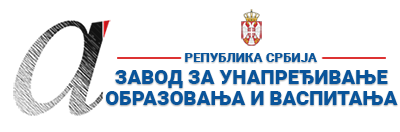 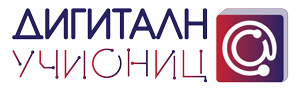 ПРИПРЕМА ЗА ЧАС*Детаљно опишите на који начин се користе функције и сегменти дигиталних образовних ресурса / алата, апликација и софтвера при реализацији овог часа.**Уз припрему за час пожељно је приложити и линк ка презентацији или линкове ка онлајн апликацијама и алатима коришћеним за реализацију часа (уколико су коришћене презентације и онлајн алати). Презентација се може урадити у било ком софтверу за израду презентација (PowerPoint, Google Slide, Prezi, Zoho Show, Sway, Canva или било који други), а избор онлајн алата и апликација је у потпуности слободан (то могу бити алати приказани на обуци, али и било који други које користите у вашем раду). Презентације треба да буду подељене преко линка ка неком од алата за складиштење података у облаку (Google Drive, OneDrive, Dropbox…). Презентације (линкови) се не могу слати преко онлајн сервиса као што је WeeTransfer и слични, јер је време складиштења података на оваквим сервисима обично ограничено на 10-15 дана, након чега се линк и подаци бришу. Презентација часа може бити и у виду видео презентације (материјала) постављене на неки од сервиса као што су YouTube, Dailymotion, TikTok…
Уколико користите дигиталне уџбенике за реализацију овог часа, довољно је само да наведете дигитални уџбеник (назив и издавача) који користите и у реду „12. Детаљан опис“ опишете на који начин се користи (који сегменти и функције) при реализацији часа.***Ред „16 Остало“ није обавезан, али може да утиче на избор за Базу радова.****НАЈКВАЛИТЕТНИЈЕ ПРИПРЕМЕ ЗА ЧАС БИЋЕ ПОСТАВЉЕНЕ У БАЗУ РАДОВА НА САЈТУ ПРОЈЕКТА https://digitalnaucionica.edu.rs/1. ШколаОсновна школа „Чаки Лајош“Основна школа „Чаки Лајош“МестоБачка ТополаБачка ТополаБачка Топола2. Наставник (име и презиме)Љиљана Милошевић БијелићЉиљана Милошевић БијелићЉиљана Милошевић БијелићЉиљана Милошевић БијелићЉиљана Милошевић БијелићЉиљана Милошевић Бијелић3. Модел наставе (изабрати из падајућег менија):3. Модел наставе (изабрати из падајућег менија):4. Предмет:Српски језик и књижевностСрпски језик и књижевностСрпски језик и књижевностСрпски језик и књижевностРазред седми5. Наставна тема - модул:КњижевностКњижевностКњижевностКњижевностКњижевностКњижевност6. Наставна јединица:Епске народне песме о ускоцима – Иво Сенковић и ага од РибникаЕпске народне песме о ускоцима – Иво Сенковић и ага од РибникаЕпске народне песме о ускоцима – Иво Сенковић и ага од РибникаЕпске народне песме о ускоцима – Иво Сенковић и ага од РибникаЕпске народне песме о ускоцима – Иво Сенковић и ага од РибникаЕпске народне песме о ускоцима – Иво Сенковић и ага од Рибника7. Циљ наставне јединице:Наставно тумачење епске народне песмеНаставно тумачење епске народне песмеНаставно тумачење епске народне песмеНаставно тумачење епске народне песмеНаставно тумачење епске народне песмеНаставно тумачење епске народне песме8. Очекивани исходи:Ученик ће бити у стању да:користи књижевне термине и појмове обрађиване у претходним разредима и повезује их са новим делима која чита;чита са разумевањем различите врсте текстова и коментарише их, у складу са узрастом;идентификује језичко-стилска изражајна средства и разуме њихову функцију;  анализира идејни слој књижевног дела служећи се аргументима из текста;уочи разлике у карактеризацији ликова према особинама: физичким, говорним, психолошким, друштвеним и етичким;препозна националне вредности и негује културноисторијску баштину. Ученик ће бити у стању да:користи књижевне термине и појмове обрађиване у претходним разредима и повезује их са новим делима која чита;чита са разумевањем различите врсте текстова и коментарише их, у складу са узрастом;идентификује језичко-стилска изражајна средства и разуме њихову функцију;  анализира идејни слој књижевног дела служећи се аргументима из текста;уочи разлике у карактеризацији ликова према особинама: физичким, говорним, психолошким, друштвеним и етичким;препозна националне вредности и негује културноисторијску баштину. Ученик ће бити у стању да:користи књижевне термине и појмове обрађиване у претходним разредима и повезује их са новим делима која чита;чита са разумевањем различите врсте текстова и коментарише их, у складу са узрастом;идентификује језичко-стилска изражајна средства и разуме њихову функцију;  анализира идејни слој књижевног дела служећи се аргументима из текста;уочи разлике у карактеризацији ликова према особинама: физичким, говорним, психолошким, друштвеним и етичким;препозна националне вредности и негује културноисторијску баштину. Ученик ће бити у стању да:користи књижевне термине и појмове обрађиване у претходним разредима и повезује их са новим делима која чита;чита са разумевањем различите врсте текстова и коментарише их, у складу са узрастом;идентификује језичко-стилска изражајна средства и разуме њихову функцију;  анализира идејни слој књижевног дела служећи се аргументима из текста;уочи разлике у карактеризацији ликова према особинама: физичким, говорним, психолошким, друштвеним и етичким;препозна националне вредности и негује културноисторијску баштину. Ученик ће бити у стању да:користи књижевне термине и појмове обрађиване у претходним разредима и повезује их са новим делима која чита;чита са разумевањем различите врсте текстова и коментарише их, у складу са узрастом;идентификује језичко-стилска изражајна средства и разуме њихову функцију;  анализира идејни слој књижевног дела служећи се аргументима из текста;уочи разлике у карактеризацији ликова према особинама: физичким, говорним, психолошким, друштвеним и етичким;препозна националне вредности и негује културноисторијску баштину. Ученик ће бити у стању да:користи књижевне термине и појмове обрађиване у претходним разредима и повезује их са новим делима која чита;чита са разумевањем различите врсте текстова и коментарише их, у складу са узрастом;идентификује језичко-стилска изражајна средства и разуме њихову функцију;  анализира идејни слој књижевног дела служећи се аргументима из текста;уочи разлике у карактеризацији ликова према особинама: физичким, говорним, психолошким, друштвеним и етичким;препозна националне вредности и негује културноисторијску баштину. 9. Методе рада:Монолошка, дијалошка, текстовна, демонстративнаМонолошка, дијалошка, текстовна, демонстративнаМонолошка, дијалошка, текстовна, демонстративнаМонолошка, дијалошка, текстовна, демонстративнаМонолошка, дијалошка, текстовна, демонстративнаМонолошка, дијалошка, текстовна, демонстративна10. Облици рада:Фронтални, индивидуални, групниФронтални, индивидуални, групниФронтални, индивидуални, групниФронтални, индивидуални, групниФронтални, индивидуални, групниФронтални, индивидуални, групни11. Потребна опрема / услови / наставна средства / софтвер – апликације - алати за реализацију часаРачунар, пројектор, дигитална читанка, гугл учионица, ППТРачунар, пројектор, дигитална читанка, гугл учионица, ППТРачунар, пројектор, дигитална читанка, гугл учионица, ППТРачунар, пројектор, дигитална читанка, гугл учионица, ППТРачунар, пројектор, дигитална читанка, гугл учионица, ППТРачунар, пројектор, дигитална читанка, гугл учионица, ППТ12. Детаљан опис начина употребе дигиталних образовних материјала / дигиталних уџбеника / апликација и алата*Користим звучни запис у дигиталној читанци (Плетисанка, Клет) и интерактивни задатак (слајд 10, слајд 13 – област Ласно ћемо ако јесмо људи), ППТ користим за представљање ускочких локалитета (географска карта) и илустрације актера као и за представљање етапа драмске радње у песми и у завршници подсећам на значај народних певача. Усмеравам на повезивање мотива неравноправног мегдана са другим делима у којима се појављује, а упућујем на анимирани филм по библијској причи о Давиду  и Голијату чији линк ће бити у гугл учионици.Користим звучни запис у дигиталној читанци (Плетисанка, Клет) и интерактивни задатак (слајд 10, слајд 13 – област Ласно ћемо ако јесмо људи), ППТ користим за представљање ускочких локалитета (географска карта) и илустрације актера као и за представљање етапа драмске радње у песми и у завршници подсећам на значај народних певача. Усмеравам на повезивање мотива неравноправног мегдана са другим делима у којима се појављује, а упућујем на анимирани филм по библијској причи о Давиду  и Голијату чији линк ће бити у гугл учионици.Користим звучни запис у дигиталној читанци (Плетисанка, Клет) и интерактивни задатак (слајд 10, слајд 13 – област Ласно ћемо ако јесмо људи), ППТ користим за представљање ускочких локалитета (географска карта) и илустрације актера као и за представљање етапа драмске радње у песми и у завршници подсећам на значај народних певача. Усмеравам на повезивање мотива неравноправног мегдана са другим делима у којима се појављује, а упућујем на анимирани филм по библијској причи о Давиду  и Голијату чији линк ће бити у гугл учионици.Користим звучни запис у дигиталној читанци (Плетисанка, Клет) и интерактивни задатак (слајд 10, слајд 13 – област Ласно ћемо ако јесмо људи), ППТ користим за представљање ускочких локалитета (географска карта) и илустрације актера као и за представљање етапа драмске радње у песми и у завршници подсећам на значај народних певача. Усмеравам на повезивање мотива неравноправног мегдана са другим делима у којима се појављује, а упућујем на анимирани филм по библијској причи о Давиду  и Голијату чији линк ће бити у гугл учионици.Користим звучни запис у дигиталној читанци (Плетисанка, Клет) и интерактивни задатак (слајд 10, слајд 13 – област Ласно ћемо ако јесмо људи), ППТ користим за представљање ускочких локалитета (географска карта) и илустрације актера као и за представљање етапа драмске радње у песми и у завршници подсећам на значај народних певача. Усмеравам на повезивање мотива неравноправног мегдана са другим делима у којима се појављује, а упућујем на анимирани филм по библијској причи о Давиду  и Голијату чији линк ће бити у гугл учионици.Користим звучни запис у дигиталној читанци (Плетисанка, Клет) и интерактивни задатак (слајд 10, слајд 13 – област Ласно ћемо ако јесмо људи), ППТ користим за представљање ускочких локалитета (географска карта) и илустрације актера као и за представљање етапа драмске радње у песми и у завршници подсећам на значај народних певача. Усмеравам на повезивање мотива неравноправног мегдана са другим делима у којима се појављује, а упућујем на анимирани филм по библијској причи о Давиду  и Голијату чији линк ће бити у гугл учионици.Планиране активности наставникаПланиране активности наставникаПланиране активности ученикаПланиране активности ученикаПланиране активности ученикаПланиране активности ученика13.1. Уводни део часа -мотивишем  ученике на разговор о претходно усвојеним знањима о деловању ускока;- отварам слајд на којем је географска карта и опевани ускоци према географској одредници-мотивишем  ученике на разговор о претходно усвојеним знањима о деловању ускока;- отварам слајд на којем је географска карта и опевани ускоци према географској одредници- ученици износе све што су из историје сазнали о ускоцима и њиховом деловању;-уочавају разлику између хајдука и ускока;- упознају имена ускока и локалитете на којима су деловали- ученици износе све што су из историје сазнали о ускоцима и њиховом деловању;-уочавају разлику између хајдука и ускока;- упознају имена ускока и локалитете на којима су деловали- ученици износе све што су из историје сазнали о ускоцима и њиховом деловању;-уочавају разлику између хајдука и ускока;- упознају имена ускока и локалитете на којима су деловали- ученици износе све што су из историје сазнали о ускоцима и њиховом деловању;-уочавају разлику између хајдука и ускока;- упознају имена ускока и локалитете на којима су деловали13.2. Средишњи део часа-записујем наслов песме и тематски циклус на табли;- организујем слушање звучног записа (или читам песму) и упућујем на праћење мање познатих речи;-подстичем ученике да искажу утиске о поступцима јунака; - упућујем ученике да одреде тему песме, главне ликове и композицију песме те да дају наслове свакој уоченој целини;-подржавам, охрабрујем, подстичем  и усмеравам у свим запажањима, доживљајима, поређењима са сличним ситуацијама из животног искуства;-приказујем слајдове уз композиционе целине, записујем наслове које су ученици одабрали;- подстичем на размишљање о идејном аспекту песме и стилском; - наводим на размишљање о одбрани/чувању достојанства у савременом свету ;- приказујем последње слајдове везане за жене певаче будући да је ова песма забележена од слепе Живане -записујем наслов песме и тематски циклус на табли;- организујем слушање звучног записа (или читам песму) и упућујем на праћење мање познатих речи;-подстичем ученике да искажу утиске о поступцима јунака; - упућујем ученике да одреде тему песме, главне ликове и композицију песме те да дају наслове свакој уоченој целини;-подржавам, охрабрујем, подстичем  и усмеравам у свим запажањима, доживљајима, поређењима са сличним ситуацијама из животног искуства;-приказујем слајдове уз композиционе целине, записујем наслове које су ученици одабрали;- подстичем на размишљање о идејном аспекту песме и стилском; - наводим на размишљање о одбрани/чувању достојанства у савременом свету ;- приказујем последње слајдове везане за жене певаче будући да је ова песма забележена од слепе Живане - пишу наслов тематског круга и наслов песме;- уочавају мање познате речи и проналазе значења у речнику;- говоре о утисцима, поступцима јунака, одређују тему песме и главне ликове;- предлажу наслове композиционим целинама;- бирају један наслов за сваку целину и одабрани записују- повезују поступке  јунака са другим делима или ситуацијама из животног искуства;-проналазе примере контраста, поређења и сталних епитета;-наводе примере модерног витештва- пишу наслов тематског круга и наслов песме;- уочавају мање познате речи и проналазе значења у речнику;- говоре о утисцима, поступцима јунака, одређују тему песме и главне ликове;- предлажу наслове композиционим целинама;- бирају један наслов за сваку целину и одабрани записују- повезују поступке  јунака са другим делима или ситуацијама из животног искуства;-проналазе примере контраста, поређења и сталних епитета;-наводе примере модерног витештва- пишу наслов тематског круга и наслов песме;- уочавају мање познате речи и проналазе значења у речнику;- говоре о утисцима, поступцима јунака, одређују тему песме и главне ликове;- предлажу наслове композиционим целинама;- бирају један наслов за сваку целину и одабрани записују- повезују поступке  јунака са другим делима или ситуацијама из животног искуства;-проналазе примере контраста, поређења и сталних епитета;-наводе примере модерног витештва- пишу наслов тематског круга и наслов песме;- уочавају мање познате речи и проналазе значења у речнику;- говоре о утисцима, поступцима јунака, одређују тему песме и главне ликове;- предлажу наслове композиционим целинама;- бирају један наслов за сваку целину и одабрани записују- повезују поступке  јунака са другим делима или ситуацијама из животног искуства;-проналазе примере контраста, поређења и сталних епитета;-наводе примере модерног витештва13.3. Завршни део часа- за домаћи задатак задајем да погледају анимирани филм према библијској причи о Давиду и Голијату (линк је послат у гугл -учионицу) и предлажем да се организуј у групе према следећим критеријумима: 1) стрип: а)цртачи и б) они који ће осмислити текст/хипертекст (објашњавам појам); 2) новинари који ће осмислити вест о Ивовом подвигу; 3) репери који ће осмислити текст о онима који побеђују љубављу – следите свој пут захваљујући њима!- за домаћи задатак задајем да погледају анимирани филм према библијској причи о Давиду и Голијату (линк је послат у гугл -учионицу) и предлажем да се организуј у групе према следећим критеријумима: 1) стрип: а)цртачи и б) они који ће осмислити текст/хипертекст (објашњавам појам); 2) новинари који ће осмислити вест о Ивовом подвигу; 3) репери који ће осмислити текст о онима који побеђују љубављу – следите свој пут захваљујући њима!- договарају групе, размењују идеје за реализацију домаћег задатка;- предлажу и питају шта им није јасно и сл.- све што ураде шаљу у гугл-учионицу- договарају групе, размењују идеје за реализацију домаћег задатка;- предлажу и питају шта им није јасно и сл.- све што ураде шаљу у гугл-учионицу- договарају групе, размењују идеје за реализацију домаћег задатка;- предлажу и питају шта им није јасно и сл.- све што ураде шаљу у гугл-учионицу- договарају групе, размењују идеје за реализацију домаћег задатка;- предлажу и питају шта им није јасно и сл.- све што ураде шаљу у гугл-учионицу14. Линкови** ка презентацији која прати час ка дигиталном образовном садржају / алатима / апликацијама  ка свим осталим онлајн садржајима који дају увид у припрему за час и његову реализацију https://drive.google.com/file/d/1CG7q6ttoN3PcHuocY6mOs9viwvjGkcti/view?usp=sharinghttps://www.youtube.com/watch?v=6WXJN-r5heYhttps://drive.google.com/file/d/1CG7q6ttoN3PcHuocY6mOs9viwvjGkcti/view?usp=sharinghttps://www.youtube.com/watch?v=6WXJN-r5heYhttps://drive.google.com/file/d/1CG7q6ttoN3PcHuocY6mOs9viwvjGkcti/view?usp=sharinghttps://www.youtube.com/watch?v=6WXJN-r5heYhttps://drive.google.com/file/d/1CG7q6ttoN3PcHuocY6mOs9viwvjGkcti/view?usp=sharinghttps://www.youtube.com/watch?v=6WXJN-r5heYhttps://drive.google.com/file/d/1CG7q6ttoN3PcHuocY6mOs9viwvjGkcti/view?usp=sharinghttps://www.youtube.com/watch?v=6WXJN-r5heYhttps://drive.google.com/file/d/1CG7q6ttoN3PcHuocY6mOs9viwvjGkcti/view?usp=sharinghttps://www.youtube.com/watch?v=6WXJN-r5heY15. Начини провере остварености исхода-анализа тачности одговора на тестовима из књижевности;- посматрање ученичког учешћа, закључивања, одговарања на постављене задатке и питања;- повезивање са знањима из других предмета;- осмишљавање креативних задатака;-процена вештина писане анализе књижевног дела-анализа тачности одговора на тестовима из књижевности;- посматрање ученичког учешћа, закључивања, одговарања на постављене задатке и питања;- повезивање са знањима из других предмета;- осмишљавање креативних задатака;-процена вештина писане анализе књижевног дела-анализа тачности одговора на тестовима из књижевности;- посматрање ученичког учешћа, закључивања, одговарања на постављене задатке и питања;- повезивање са знањима из других предмета;- осмишљавање креативних задатака;-процена вештина писане анализе књижевног дела-анализа тачности одговора на тестовима из књижевности;- посматрање ученичког учешћа, закључивања, одговарања на постављене задатке и питања;- повезивање са знањима из других предмета;- осмишљавање креативних задатака;-процена вештина писане анализе књижевног дела-анализа тачности одговора на тестовима из књижевности;- посматрање ученичког учешћа, закључивања, одговарања на постављене задатке и питања;- повезивање са знањима из других предмета;- осмишљавање креативних задатака;-процена вештина писане анализе књижевног дела-анализа тачности одговора на тестовима из књижевности;- посматрање ученичког учешћа, закључивања, одговарања на постављене задатке и питања;- повезивање са знањима из других предмета;- осмишљавање креативних задатака;-процена вештина писане анализе књижевног дела16. Остало (нпр. стандарди, кључни појмови, корелација, међупредметне компетенције и сл.)*** * СЈ:1.1.5. проналази и издваја основне информације из текста према датим критеријумима * СЈ. 1.1.6. разликујеу тексту битно од небитног, главно од споредног * СЈ.1.1.7. повезује информације и идеје изнете у тексту, уочава јасно исказане односе (временски след, средство – циљ – узрок – последица и сл.) и изводи закључак заснован на једноставнијем тексту * СЈ.1.4.7. уочава битне елементе књижевноуметничког текста: мотив, тему, фабулу, време и место радње, лик... * СЈ.2.4.1. повезује дело из обавезне лектире са временом у којем је настало и са временом које се узима за оквир приповедања * СЈ.2.4.6. одређује мотиве, идеје, композицију, форму, карактеристике лика (психолошке, социолошке, етичке) и њихову међусобну повезаност * СЈ.3.4.6. тумачи различите елементе књижевноуметничког дела позивајући се на само дело * СЈ.3.4.7. изражава свој став о конкретном делу и аргументовано га образлаже * СЈ.3.4.8. повезује књижевноуметничке текстове с другим текстовима који се обрађују у наставиКорелација: Историја (ко су били хајдуци и ускоци и начини отпора); географија (географска подручја на којима су деловали ускоци), ликовна култура (портрети, слике, илустрације), веронаука (анимирана библијска прича)Међупредметне компетенције: Комуникативна компетенција, компетенција за учење, естетичка компетенција * СЈ:1.1.5. проналази и издваја основне информације из текста према датим критеријумима * СЈ. 1.1.6. разликујеу тексту битно од небитног, главно од споредног * СЈ.1.1.7. повезује информације и идеје изнете у тексту, уочава јасно исказане односе (временски след, средство – циљ – узрок – последица и сл.) и изводи закључак заснован на једноставнијем тексту * СЈ.1.4.7. уочава битне елементе књижевноуметничког текста: мотив, тему, фабулу, време и место радње, лик... * СЈ.2.4.1. повезује дело из обавезне лектире са временом у којем је настало и са временом које се узима за оквир приповедања * СЈ.2.4.6. одређује мотиве, идеје, композицију, форму, карактеристике лика (психолошке, социолошке, етичке) и њихову међусобну повезаност * СЈ.3.4.6. тумачи различите елементе књижевноуметничког дела позивајући се на само дело * СЈ.3.4.7. изражава свој став о конкретном делу и аргументовано га образлаже * СЈ.3.4.8. повезује књижевноуметничке текстове с другим текстовима који се обрађују у наставиКорелација: Историја (ко су били хајдуци и ускоци и начини отпора); географија (географска подручја на којима су деловали ускоци), ликовна култура (портрети, слике, илустрације), веронаука (анимирана библијска прича)Међупредметне компетенције: Комуникативна компетенција, компетенција за учење, естетичка компетенција * СЈ:1.1.5. проналази и издваја основне информације из текста према датим критеријумима * СЈ. 1.1.6. разликујеу тексту битно од небитног, главно од споредног * СЈ.1.1.7. повезује информације и идеје изнете у тексту, уочава јасно исказане односе (временски след, средство – циљ – узрок – последица и сл.) и изводи закључак заснован на једноставнијем тексту * СЈ.1.4.7. уочава битне елементе књижевноуметничког текста: мотив, тему, фабулу, време и место радње, лик... * СЈ.2.4.1. повезује дело из обавезне лектире са временом у којем је настало и са временом које се узима за оквир приповедања * СЈ.2.4.6. одређује мотиве, идеје, композицију, форму, карактеристике лика (психолошке, социолошке, етичке) и њихову међусобну повезаност * СЈ.3.4.6. тумачи различите елементе књижевноуметничког дела позивајући се на само дело * СЈ.3.4.7. изражава свој став о конкретном делу и аргументовано га образлаже * СЈ.3.4.8. повезује књижевноуметничке текстове с другим текстовима који се обрађују у наставиКорелација: Историја (ко су били хајдуци и ускоци и начини отпора); географија (географска подручја на којима су деловали ускоци), ликовна култура (портрети, слике, илустрације), веронаука (анимирана библијска прича)Међупредметне компетенције: Комуникативна компетенција, компетенција за учење, естетичка компетенција * СЈ:1.1.5. проналази и издваја основне информације из текста према датим критеријумима * СЈ. 1.1.6. разликујеу тексту битно од небитног, главно од споредног * СЈ.1.1.7. повезује информације и идеје изнете у тексту, уочава јасно исказане односе (временски след, средство – циљ – узрок – последица и сл.) и изводи закључак заснован на једноставнијем тексту * СЈ.1.4.7. уочава битне елементе књижевноуметничког текста: мотив, тему, фабулу, време и место радње, лик... * СЈ.2.4.1. повезује дело из обавезне лектире са временом у којем је настало и са временом које се узима за оквир приповедања * СЈ.2.4.6. одређује мотиве, идеје, композицију, форму, карактеристике лика (психолошке, социолошке, етичке) и њихову међусобну повезаност * СЈ.3.4.6. тумачи различите елементе књижевноуметничког дела позивајући се на само дело * СЈ.3.4.7. изражава свој став о конкретном делу и аргументовано га образлаже * СЈ.3.4.8. повезује књижевноуметничке текстове с другим текстовима који се обрађују у наставиКорелација: Историја (ко су били хајдуци и ускоци и начини отпора); географија (географска подручја на којима су деловали ускоци), ликовна култура (портрети, слике, илустрације), веронаука (анимирана библијска прича)Међупредметне компетенције: Комуникативна компетенција, компетенција за учење, естетичка компетенција * СЈ:1.1.5. проналази и издваја основне информације из текста према датим критеријумима * СЈ. 1.1.6. разликујеу тексту битно од небитног, главно од споредног * СЈ.1.1.7. повезује информације и идеје изнете у тексту, уочава јасно исказане односе (временски след, средство – циљ – узрок – последица и сл.) и изводи закључак заснован на једноставнијем тексту * СЈ.1.4.7. уочава битне елементе књижевноуметничког текста: мотив, тему, фабулу, време и место радње, лик... * СЈ.2.4.1. повезује дело из обавезне лектире са временом у којем је настало и са временом које се узима за оквир приповедања * СЈ.2.4.6. одређује мотиве, идеје, композицију, форму, карактеристике лика (психолошке, социолошке, етичке) и њихову међусобну повезаност * СЈ.3.4.6. тумачи различите елементе књижевноуметничког дела позивајући се на само дело * СЈ.3.4.7. изражава свој став о конкретном делу и аргументовано га образлаже * СЈ.3.4.8. повезује књижевноуметничке текстове с другим текстовима који се обрађују у наставиКорелација: Историја (ко су били хајдуци и ускоци и начини отпора); географија (географска подручја на којима су деловали ускоци), ликовна култура (портрети, слике, илустрације), веронаука (анимирана библијска прича)Међупредметне компетенције: Комуникативна компетенција, компетенција за учење, естетичка компетенција * СЈ:1.1.5. проналази и издваја основне информације из текста према датим критеријумима * СЈ. 1.1.6. разликујеу тексту битно од небитног, главно од споредног * СЈ.1.1.7. повезује информације и идеје изнете у тексту, уочава јасно исказане односе (временски след, средство – циљ – узрок – последица и сл.) и изводи закључак заснован на једноставнијем тексту * СЈ.1.4.7. уочава битне елементе књижевноуметничког текста: мотив, тему, фабулу, време и место радње, лик... * СЈ.2.4.1. повезује дело из обавезне лектире са временом у којем је настало и са временом које се узима за оквир приповедања * СЈ.2.4.6. одређује мотиве, идеје, композицију, форму, карактеристике лика (психолошке, социолошке, етичке) и њихову међусобну повезаност * СЈ.3.4.6. тумачи различите елементе књижевноуметничког дела позивајући се на само дело * СЈ.3.4.7. изражава свој став о конкретном делу и аргументовано га образлаже * СЈ.3.4.8. повезује књижевноуметничке текстове с другим текстовима који се обрађују у наставиКорелација: Историја (ко су били хајдуци и ускоци и начини отпора); географија (географска подручја на којима су деловали ускоци), ликовна култура (портрети, слике, илустрације), веронаука (анимирана библијска прича)Међупредметне компетенције: Комуникативна компетенција, компетенција за учење, естетичка компетенција